Lesson 4: Cheques and Pay Stubs To identify the information contained on a chequeTo correctly fill in a chequeTo identify the information contained on a pay stub and understand the deductions that are presentCheques:Cheque is an agreement of payment between two individuals or organizations.  When you write a cheque, you are agreeing to pay another individual or organization money that you owe them and you are instructing your bank to make that payment. All cheques must be processed through the payments system.  When you deposit a cheque into your account, your bank will send the cheque to the bank of the person who wrote the cheque. That bank makes sure that the cheque is legitimate and there are enough funds in the cheque-writer’s account to cover the cheque, and then sends the funds to your bank.  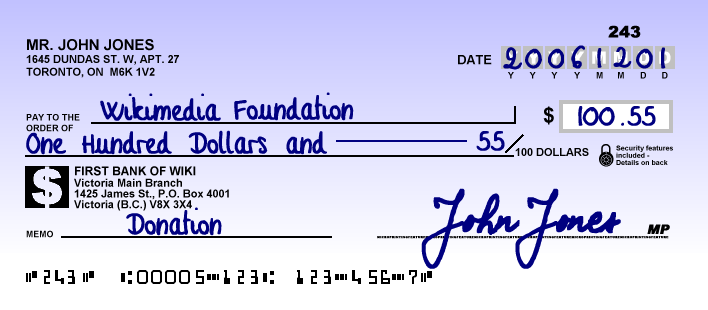 If you deposit a cheque and there is not enough money in the cheque-writer’s account to cover the cheque, the cheque will be returned to your bank as NSF or non-sufficient funds.  The person who wrote the cheque will be charged a penalty fee as a result.Today, cheques are slowly being phased out.  Most stores will no longer accept cheques as a form of payment.  One instance in which cheques are still used is when you are looking for an apartment to rent.  Landlords will ask for you to provide post-dated cheques for each month of your lease agreement.  A post-dated cheque is a cheque that cannot be cashed until a specific date in the future.  Landlords hold onto these post-dated checks as an insurance policy to ensure their tenants pay their rent on time.Anatomy of a Cheque: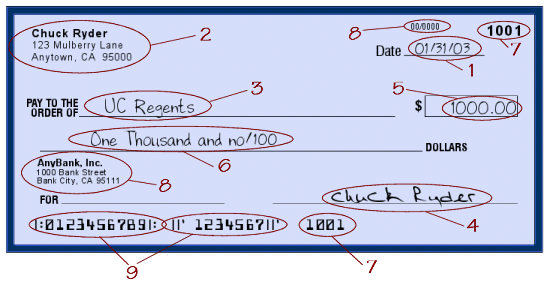 Paychecks/Stubs/SlipsReceiving a paycheck can be the highlight of a person’s day. If the paycheck is smaller than expected, it can also be a concern. By learning about paychecks, paycheck deductions, and required employment forms, a person will be able to understand the amount received on their paycheck and ensure they have been paid the correct amount from the employer for the time worked. Today, there are three ways an employer may handle paying his/her employees:Anatomy of a Pay Stub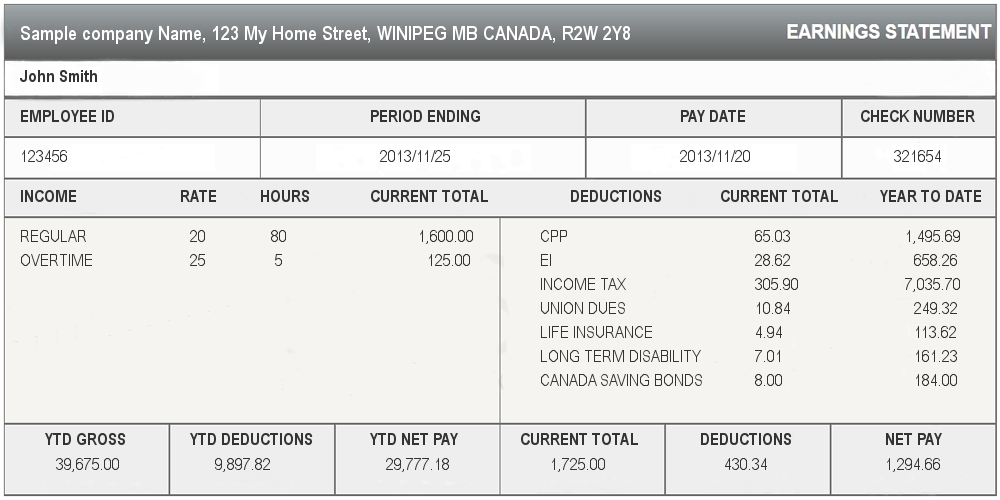 What is a cheque?What does NSF mean with respect to cheques?When might you be asked to provide a cheque?Fill in the cheque below.  You should use today’s date and your own signature.  Imagine you are paying a landlord a deposit for the apartment rental.  Your new landlords name is Carmichael Oakley and he is asking for a $300 deposit.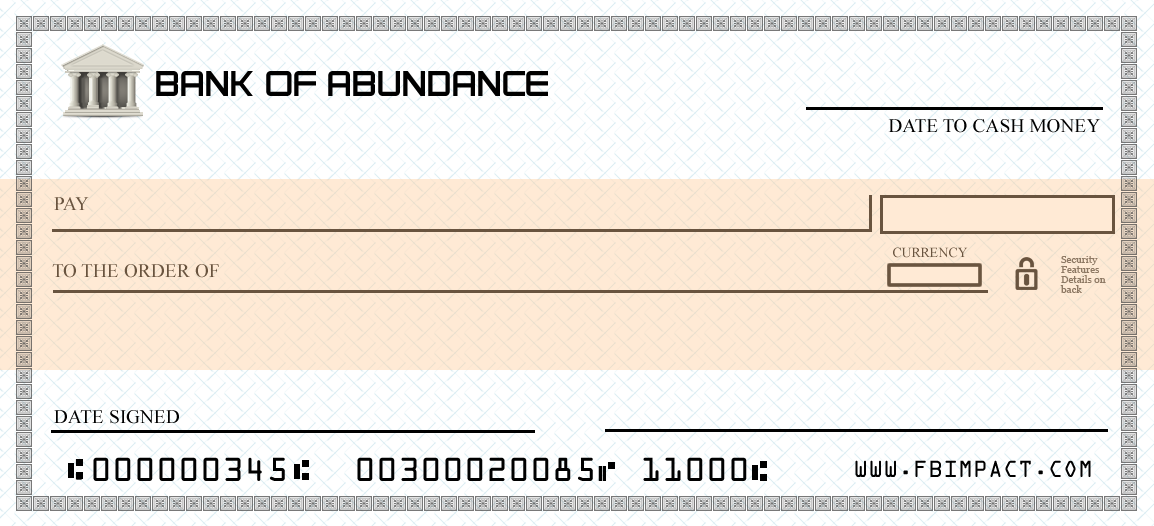 Examine the pay stub below and identify the following components: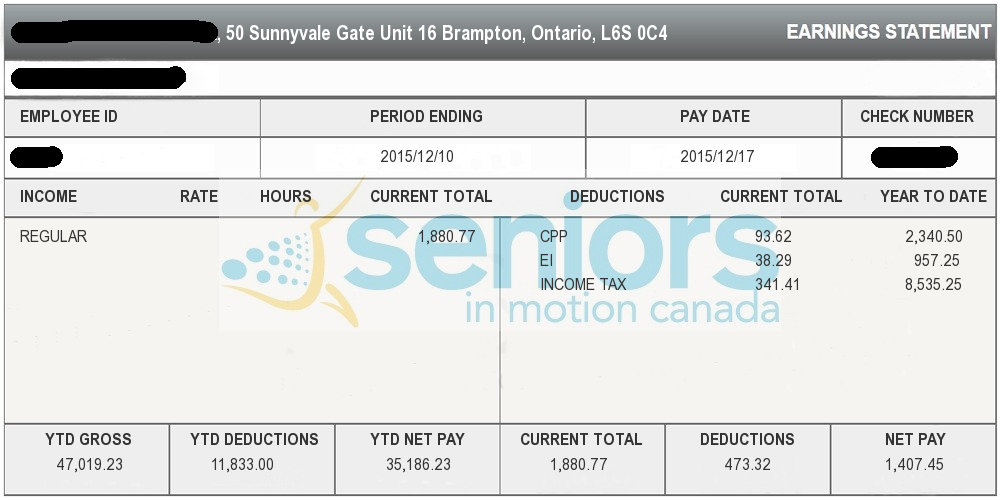 The pay date was __________________________.The gross income earned this pay period was ________________.The amount deducted for EI this pay period was _____________.The Net Pay this period was _____________________.The total deductions for this pay period was ________________.The YTD deductions were ___________________________.The company issuing the paystub is_______________________.1. Match the terms to the correct definition.2.  Answer the following questions as it relates to the paystub below.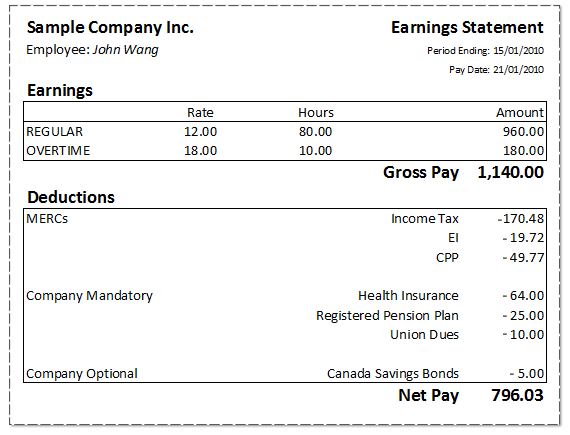 a) The pay date was __________________________.b) The gross income earned this pay period was ________________.c) The amount deducted for EI this pay period was _____________.d) The Net Pay this period was _____________________.e) The total deductions for this pay period was ________________.f) The YTD deductions were ___________________________.g) The company issuing the paystub is_______________________.3. Fill out the check with the following information:a) Today’s dateb)  Amount: $126.36c) Payable to: Access Alternative Programsd) Sign the check with your signature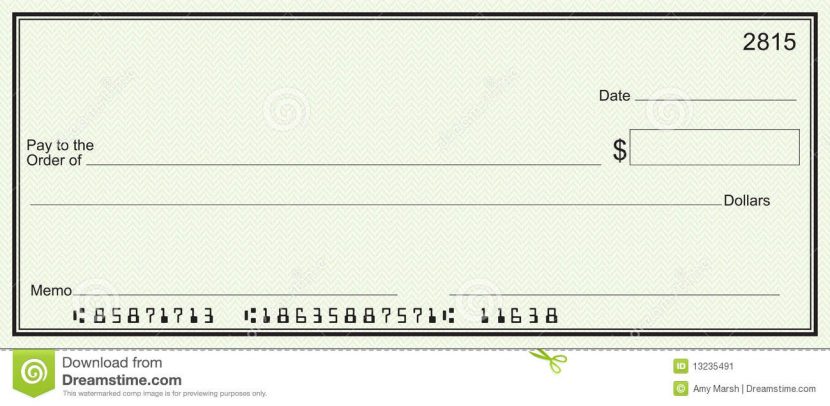 Learning Goals: Topic: Cheques and Pay Stubs 1Datethe date the check is written (cannot be a future date)2Makerperson/business who writes the check - the name will be printed on the check3Payeeperson/business to whom the check is written4Signature line or linestwo or more signatures can be required on a check5Written amountthe amount written in number6Legal amountthe amount written in words7Check numberwhich is printed on the check and appears in the MICR line on the bottom of the check8Banking informationboth the name of the bank and the American Banking Association number appear on the check9Account and routing numbersappear on the bottom of the check in MICR line. The routing (ABA) number is always 9 digits long, and is always between a line and a colon (|:xxxxxxxxx|:).​1Paycheck with pay stub attachedThe employee is responsible for taking the check to the financial institution and depositing it into his/her personal account.2Direct DepositAn employer deposits the employee’s paycheck directly into the authorized employee’s financial institution account. On payday, the employee receives a written statement detailing the paycheck deductions. This is more secure than paystubs.3Payroll CardA payroll card is a prepaid card that is offered to employees as an alternative to paper paychecks or directly depositing wages into an employee’s financial institution account. Most payroll cards are smart cards, which have money electronically loaded onto them. Employee IDThis is a number your employer uses to identify you as a worker in their system.Period EndingThis tells you the time period for which you are receiving your earningsIncomeThis is the part of the pay stub that shows you your hourly rate and hours worked (if you are an hourly employee) or your salary. For salaried employees, your hours are defaulted to 40 hours per week. It also includes your overtime (if hourly), any bonuses, or commissions for this pay period.It’s important to note that this is your gross earnings, which is what you would make before taxes, contributions, and deductions.DeductionsThis is money that is taken away from your gross earnings. Common deductions include CPP (Canadian Pension Plan), EI (Employment Insurance), Income Tax (the government taxes your earnings to pay for public services like education, road maintenance…).YTD Gross and DeductionsThis shows how much you have earned this Year To Date (YTD) and how much has been deducted from your gross income.Net PayNet Pay is the difference between your gross income and your deductions.  This is the amount of money that ultimately ends up in your bank account.  Practice Questions: Assessment: Strand 1 Lesson 4 1. Net paya) Agreeing to pay another individual or organization money that you owe them and you are instructing your bank to make that payment. 2. Checkb) This is one of three ways an employer may handle paying his/her employees3. Pay-stubc) This is the difference between your gross income and your deductions.  4. Check numberd) which is printed on the check and appears in the MICR line on the bottom of the check